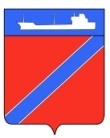 Совет Туапсинского городского поселения Туапсинского районаРЕШЕНИЕ От 26 января  2016 года 	№ 48.7город  Туапсе О внесении изменений в решение Совета муниципального образования город Туапсе  от 14 декабря 2006 года № 23.4 «Об организации деятельности территориального общественного самоуправления на территории муниципального образования город Туапсе» 	В соответствии с Федеральным законом от 06 октября 2003 года № 131-ФЗ «Об общих принципах организации местного самоуправления в Российской Федерации», на основании протокола собрания жителей  улицы Ключевая от 05 декабря 2015 года, Совет Туапсинского городского поселения РЕШИЛ:Внести в решение Совета муниципального образования город Туапсе  от 14 декабря 2006 года № 23.4 «Об организации деятельности территориального общественного самоуправления на территории муниципального образования город Туапсе» следующие изменения:в приложение № 3 «Границы территориального общественного самоуправления»:- пункт  33 изложить в  редакции: 	- дополнить пунктом 67 следующего содержания: 	2. Рекомендовать администрации Туапсинского городского поселения:	1) провести процедуру регистрации устава территориального общественного самоуправления № 67 в соответствии с Положением о порядке регистрации Уставов территориального общественного самоуправления, утвержденным решением Совета муниципального образования город Туапсе от 14.12.2006  № 23.4.	2) производить  финансирование для осуществления компенсационных выплат руководителям органов территориального общественного самоуправления в  2016 году  с учетом ТОС № 67.Контроль за выполнением настоящего решения возложить на комиссию по вопросам законности, правопорядка, правовой защиты граждан, вопросам местного самоуправления, взаимодействия с общественными объединениями Совета Туапсинского городского поселения.4. Опубликовать  настоящее решение официально в средствах массовой информации. 	5.  Настоящее решение вступает в силу со дня его опубликования. Председатель Совета Туапсинского городского поселения                                                            Е.А. Яйли Глава Туапсинскогогородского поселения								           А.В. Чехов№ п/пНаименование территориального общественного самоуправления (ТОС)Границы ТОСов33ТОС № 33улица Дачная, Лазурная, Ключевая №№ 1,3,5,7,7Б,10,10А.10Д,15,15А,Б,17,17А,19,19А,157№ п/пНаименование территориального общественного самоуправления (ТОС)Границы ТОСов67ТОС № 67улица Ключевая исключая дома №№ 1,3,5,7,7Б,10,10А.10Д,15,15А,Б,17,17А,19,19А,157